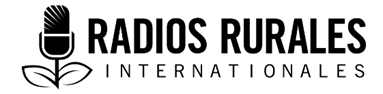 
Ensemble 121Type : kunafonilaseli ɲɛminɛli gafe 2022____________________________________BH2 : Ka ɲininkali ɲumanbaw kɛ ____________________________________An minnu ye arajokumalasela cɛw ani musow ye, arajo jɛmunkan labɛnba cɛw ni musow, an bɛ ɲininkali caman kɛ don o don. O cogo de la an mago bɛ kunafoni minnu na walisa ka an ka laseli lamɛntaw ani laseli jalamanw ani an ko bolodalenw ani an ka kunafoni ɲininliw   sɔrɔ. An bɛ o ɲininkaliw kɛ tuma caman kumaɲɔgɔnya ɲininkaliw sen fɛ ( walisa ka kumaɲɔgɔnya ɲininkaliw labɛn cogo ɲuman ani u kɛcogo ɲuman ko la, á ye yan filɛ (ici)). Tuma dɔw la walisa ka kunafoniw sɔrɔ teliya la an mago bɛ minnu walima hakilina  dɔ bɛ an na ka ban ka ɲɛsin an bɛ min fɛ walima an bɛ min makɔnɔ an kumaɲɔgɔn cɛ walima kumaɲɔgɔn muso fɛ, an bɛ ɲininkaliw kɛ an bɛ ɲininkali  minnu wele " ɲɛsifan ɲininkaliw ". Ɲininkali kɛlen do mɔgɔ min na, o ɲininkaliw bɛ se k’o tigi bali ka jaabili kɛ ni kɔnɔjɛlenya ye, barisa o ɲininkaliw b’a ɲini o tigi fɛ ka jaabili kɛ ka kɛɲɛ ni ɲɛsin fan dɔ ye. Walisa ka bonya da aw kumaɲɔgɔn cɛw ani musow kan, aw lamɛnbaa cɛ ani musow, nafan b’a la ka ɲininkali ɲumanbaw kɛ, ɲininkaliw minnu tɛ mɔgɔ ɲininkalen ɲɔni ka jaabi di ka sababu kɛ k’a dalen bɛ a la k’a ɲininkɛbaa b’a fɛ walima bɛ makɔnɔli la k’a lamɛn. An bɛ mun faamu "Ɲininkali ɲumanbaw " ko ta fan f ɛ ? Ɲininkali ɲumanbaw ye ɲininkali gansaw ye, minnu tɛ tali kɛ ɲɛsin fan foyi la ani ɲininkali dayɛlɛlenw do. Mɔgɔ min ɲininkalen do u bɛ o tigi dɛmɛn k’a ka tariki lankali u kɛtɔ ka kunafoni jɛlenw di u yɛrɛ ka daɲɛw fɛ ka sɔrɔ a hakili ma sama ɲininkalikɛla fɛ. Ɲininkali ɲumanbaw bɛ kuntilenan ɲininkaliw kɔ falen. Kuntilenan ɲininkaliw bɛ ɲɛjirali kɛ mɔgɔ ɲininkalen na cogo min na a ka kan ka jaabili kɛ. U bɛ mɔgɔ ɲininkalen ɲɛminɛ ka taa fɛn ma ɲininkali kɛla cɛ walima muso bɛ min fɛ walima a bɛ min makɔnɔ. Ɲininkali ɲumanbaw bɛ jaabi ɲumanw di minnu dayɛlɛlen do kosɛbɛ, n’u jɛlen do ani u bɛ bali mɔgɔw la. Ne kɛtɔ ka ɲininkali ɲumanbaw kɛ o bɛ ne dɛmɛn cogo di ne ka baara kɛcogo ɲuman na ka ɲɛsin ne  lamɛnbaa cɛw ni musow Aw kɛtɔ ka ɲininkali ɲumanbaw kɛ, aw bɛ dɔ fara lamɛnbaa cɛ ani musow gɛrɛsɛgɛw kan ka jaabi nafanmaw sɔrɔ  minnu fɛsɛfɛsɛlen do ani n’u ka ɲi, mɔgɔ ɲininkalen bɛ olu minnu di.  Mɔgɔ ɲininkalenw ka boli kuma ɲɛ u t’a fɛ ka kuma kumakun min kan, o bɛ dɔ bɔ o faratiw la.U b’a to lamɛnbaa cɛw ni musow ka mɔgɔ ɲininkalen dan bɛ fɛn min na ani a bɛ ka fɛn min sidɔn k’o faamuya kosɛbɛ.U b’a to balanna ko fɛn bɛ se ka mara kumaɲɔgɔnya dɔ kɔnɔ, o min b’a to nafanba bɛ kɛ kumaɲɔgɔnya in lamɛni la. U bɛ se ka dɔ fara jaabiw kɔnɔ fɛsɛfɛsɛliw kan k’a sababuya kɛ kɔlɔsili ɲininkaliw ye. U kɔnɔjɛlenw do kosɛbɛ  ani ola ɲininkali bɛnnenw do kunnafoni di siratigɛ la. Cogo di ne ka ɲininkali ɲumanbaw kɛli bɛ se k’a to ne ka jɛmunkan ɲumanbaw labɛn ?Ka i dege ka to ka ɲininkali ɲumanbaw kɛ o ye cogoya ye ka kunpan kɛ, kunnafoni di cogo ɲuman ka so seleke kabakurun, kumaɲɔgɔnya ɲininkali bɛɛ kelenkelen sinsinnan (mɔtɛri) do. A kɔnɔjɛlen do barisa a bɛ kunnafonidibaa ka danayakow jɔsi ka bɔ ye ɲininkaliw kɔnɔ. O bɛ bisigiw bali ko bolodalen kɔnɔ. O b’a to kunnafonidibaa k’a tariki faamuya e, a kana kɛ a dalen tun bɛ min na k’o ye tariki ye.  Cogo di ne bɛ se ka daminɛ ? (Walisa ka fɛn wɛrɛw dɔn nin kow kan ani dɔ wɛrɛw, á ye fɛsɛfɛsɛliw yɔrɔ filɛ duguma )Á ye aw ka kumaɲɔgɔnya ɲininkali bolodaAw ka aw hakili to ɲininkaliw suguyaw la ani u kunw.Á ye aw ka ɲininkaliw sɛbɛn aw kana ɲɛsinfan ɲininkali sɛbɛn. Á ye ɲininkali tilennenw kɛ minnu sinsinnen do aw ka ɲininliw kan. Á ye ɲininkali suguya caman labɛn. Á ye labɛn ka ɲininkali dafata ɲumanw kɛ. Fɛsɛfɛsɛliw Á ye aw ka kumaɲogɔnya bolodaTuma bɛɛ nafan b’a la k’aw ka kumaɲɔgɔnyaw labɛn. Ka kɔn fɛn bɛɛ ɲɛ, o jɛlen do, aw ka kan ka mɔgɔ ɲuman sɔrɔ walisa ka kuma ɲininkali kun kan walima dɔnko aw bɛ o min jateminɛ. Dɔniyaw ani dɔnko nafamanba bɛ o tigi la. Mɔgɔ min bɛ bɛn o ma, tuma min ni aw ye o tigi ɲɛnatɔmɔ, aw ka kan k’a latigɛ aw b’a fɛ ka kalan min sɔrɔ a fɛ. Aw ka kan ka dɔn ka jɛya aw bɛ  min fɛ walisa aw ka se k’aw ka ɲininkaliw labɛn.Nafan b’a la fana aw ka aw ka ɲininkaliw kɛ kumakun kan. Ni aw ye ɲininli kɛ kumakun ani mɔgɔ ɲininkata kan, o la aw bɛna ɲininkali minnu kɛ olu na kɛ ɲininkali nafanmanw ye. Neema ye denmusoni sɛnɛkɛla dɔ ye  ani a cɛ Godfrey ani u den fila. U bɛ ɲɛnamaya dugukolo tari kelen ni tilan kan Tanzanie jamana mara yɔrɔ jalen na Dodoma. U bɛ kaba ani bananku ani woso sɛnɛ. Du sera k’a yɛrɛ balo ani ka wari dɔni sɔrɔ. Nka sɛnɛko yiriwabaa dɔ y’a fɔ a ye ko u ka sɛnɛfɛn minnu bɛn cɛn k’o ka ca kosɛbɛ. A ye ɲɛfɔli kɛ Neema ye ko a ka kaba kɛmɛkɛmɛsarada la ko 20% tun bɛ cɛn k’a sababu kɛ kabakari cogo jugu ani a jali cogo bɛnbali ye. Cɛnni minnu bɛ kɛ fɛnɲɛnaniw fɛ olu bɛ kɛ ka caya ani u sɔngɔn ka ca. A y’a ɲini Neema ani Godfrey fɛ, ani u sigiɲɔgɔn sɛnɛkɛla cɛw ani musow fɛ, k’o u ka u dege kosɛbɛ suman tigɛli ani jali fɛɛrɛ ɲumanw la. Neema bɛ o laɲini nka a cɛ bɛ a yɛrɛ kɔlɔsi fɛɛrɛ kuraw la, a ka di a ye ka sɛnɛ kɛ iko a sigiɲɔgɔnw. A bɛ siran a kana kɛ a kelennan walima ka maloya.   Nin masalabolo kɔnɔ, kumaɲɔgɔnya dɔ Neema fɛ b’a k’a sisan sumantigɛ ani lasagoli fɛɛrɛw mafilɛ ani k’a dɔn kun min a cɛ ani marayɔrɔ mɔgɔ caman wɛrɛw labɛnnen tɛ ka fɛɛrɛ kura ninnu sifilɛ. Nin kumakun bɛ se ka kɛ kumakun gɛlɛn ye barisa, Neema ka gwa kɔnɔ a cɛ de bɛ latigɛliw kɛ ka caya. K’a ɲini ka a lasɔn walisa u ka u ka sɛnɛkɛ cogo yɛlɛman o kɔrɔ bɛ se ka kɛ ka latigɛliw kɛcogo yɛlɛman. Nin ɲɔgɔnnan hokumu dɔ kɔnɔ, a ka kan ka jɛya a la ko Neema b’a dɔn ko ɲininkaliw bɛ se ka tɛmɛn sɛnɛ hokumu kan ka se u ka sɛnɛkunkan ko latigɛliw ma, ani ka jɛya a la ko Neema labɛnnen do ka o ɲininkaliw jaabi. Fɛɛrɛ na kɛ nin ye, ka taa bɔ a ye a ka foro la ani ka kumaɲɔgɔnya ɲininkali kɛ kɛnɛma a ka kɔsanna in na kababɔrɛw kɛrɛ fɛ. Kumaɲɔgɔnya ɲininkali bɛ daminɛ ni a sigi yɔrɔ ɲɛfɔli ye, a ka ɲinɛ kaba kari ɲɛsɔrɔli, cogoya min na ale ni Godfrey ye kaba kari, cogoya min na u ye kaba lasago ani n’u bɛ fɛ ka u ka fɛɛrɛw falen walisa ka dɔ bɔ kaba bɔnɛta hakɛ la. O hakɛ in na, aw bɛ se ka ɲininkaliw kɛ du ka seko la. Aw b’a dɔn, aw kɛlen kɔ ka kuma sɛnɛko yiriwalikɛbaa fɛ aw ka ɲininli hokumu kɔnɔ, ko ni sɛnɛkɛla fila ninnu bɛ se ka latigɛ ka bɔnɛ kaba hakɛ nafanmaba dɔ kabakari tuma la, a lasagoli tuma la ani a donnili tuma, ani o bɛ wari caman ko fɔ. Aw hakili ka to ɲininkali suguyaw ni u kunw la Ɲininkali ɲumanbaw kɛli balinankobaw la dɔ ye kuntilenan ɲininkali ye. Kuntilenan ɲininkaliw bɛ se k’aw dɛmɛn k’aw ka fɛnbonta sɔrɔ joona barisa aw bɛ mɔgɔ ɲininkalen ɲɔni ka tugu aw nɔ fɛ. Aw bɛ a ɲɛminɛ ka taa aw ka hakilinan ma. A yɛrɛ ka hakilinan tɛ. Kuntilennan ɲininkali ɲɛfɔli : kuntilenan ɲininkali ye ɲininkali ye min bɛ fanga do jaabi kɛrɛnkɛrɛnnen dɔ la, tuma dɔw la jaabi do min laɲininen do walima a makɔnɔnen do ɲininkalibɛbaa fɛ. Tuma dɔw la kuntilenan ɲininkaliw ye nisɔn ɲininkaliw ye k’a da ɲininkali labɛn cogo kan. Waati dɔw la jaabi laɲininenw bɛ se ka sɔrɔ ɲininkali labɛn cogo kɔnɔ. Misali la, Neema, ne ɲɛ b’a la ko aw ye aw ka kaba kari nka a bɛ iko aw ka kaba ma ɲɛ ɲinɛ dɛ. Yala sanji caman ma na wa ?  Neema ye san ɲumanba sɔrɔ. A ka kaba sɛnɛ kɛnɛ de ka dɔgɔ. Nka ɲininkali t’a to a ka o ɲɛfɔ. Ɲininkalikɛla cɛ walima muso bɛ laseli dɔ kɛ fɔlɔ ani Neema bɛ se ka miiri ko ka o laseli sɔsɔ k’o bɛ se ka kɛ malobaliya ko ye. Ɲininkali tun tɛ tali kɛ sɔrɔ kunkan nka a tun bɛ tali kɛ sanji kunkan. Ɲininkali ɲuman bɛ se ka kɛ min ye o filɛ : Neema, aw ka kaba sɔrɔta kɛra jumɛn ye ɲinɛ ? Neema bɛ se k’o ɲininkali jaabi ŋɔgɔya la. A ka sɔrɔta cayala ka tɛmɛn hakɛ laɲininen kan. Iko kumaɲɔgɔnya ɲininkali bɛ kɛ kababɔrɛw kɛrɛ fɛ, Neema bɛ se k’u jira bolongɔniden na yɛrɛ ani ka kabakari ɲɛfɔ. Ɲɛfɔli lamɛntaw bɛ se ka kɛ ka ja filɛtaw labɛn lamɛnbaa cɛw ani lamɛnba musow ye.  Ɲininkali dafata dɔ sumantigɛ kun kan bɛ se ka kɛ nin ye : Fɛn jumɛnw ye nɔbila aw ka sɔrɔ la ? Sanji hakɛ min binna, Neema bɛ o dɔn ka tɛmɛ ɲininkalikɛbaa kan ani ni a y’a sɔrɔ ko sababu wɛrɛw tun bɛ ye sumantigɛ ɲuman kama. A bɛ se ka kuma waati kɔnɔ a yɛrɛ ka kodɔnnen ko la ka sɔrɔ a ma miiri ko a bɛna a sinsin waati kunkan ko kan. K’a da ɲininkali dayɛlɛli kan "fɛn jumɛnw ...?", cogoya bɛ Neema bolo ka kuma gɛlɛyabaw ko la a bɛ olu minnu kunbɛn. Ɲininkali dafataw bɛ dulon a ka jaabi kɛcogo la. Cogoya wɛrɛ min b’a to kuntilennan ɲininkaliw bɛ faamuya o ye k’a fɔ k’u ye nisɔn ɲininkaliw ye barisa ɲɛbila ɲininkaliw do, sɛgɛsɛgɛli ɲɛminɛlenw walima ɲininkali donilenw. Ɲininkali minnu bɛ kɔn ka jaabiw labɛn : Ɲininkaliw do minnu bɛ mɔgɔ ɲininkalen bila ka se ka jaabi kɛrɛnkɛrɛnnen dɔ di walima k’a sama ka jaabi kɛrɛnkɛrɛnnen dɔ di, jango ni o jaabi jatelen bɛ iko jaabi laɲinilen mɔgɔ ɲininkalen fɛ.  Neema, aw bɛ baara kɛ ni kaba si kolokololenw ye wa ? Ɲininkali bɛ iko ɲininkali gasan ani ɲininkali kuntilenan ntan a yeko fɔlɔ la. Nka a bɛ se ka kɔn ka Neema labɛn walima fɔcogo wɛrɛ la ka Neema sama k’a fɔ ɔwɔ barisa a bɛ miiri ko si kolokololen labaarali bɛ jate iko fɛnɲuman – walima ɲininkali kɛla ka fɛnbonta dɔ ye . Nafan b’a la ka hakilijigi kɛ ko tuma caman la mɔgɔ ɲininkalenw b’a ɲinin ka jaabiw di jaabi minnu ka di ɲininkalikɛbaaw ye, ani jaabi minnu b’a jira k’u bɛ u don duman na. Ɲininkali ɲumanba min ka kan ka kɛ o ye nin ye : Aw bɛ baara kɛ ni sikisɛ suguya jumɛnw ye, Neema ? Ola, ɲininkali min bɛ kɔn ka jaabi labɛn, walisa ka tagan olu kɛli ma, á ye ɲininkaliw kɛ minnu a) kɔnɔ ni daɲɛ tɛ ye daɲɛ minnu bɛ jaabi dɔ ko fɔ min laɲininen do hadamadenya ta fan fɛ, ani b) bɛ ye ka caya n’u b’a to aw ka kunafoniw sɔrɔ aw mago bɛ kunafoni minnu na. Ɲininkali minnu bɛ kɔn ka jabi labɛn o misali dɔ fana filɛ nin  ye ani nɔnabila ɲininkali ɲumanba dɔ.  Sumantigɛ fɛɛrɛ kura ɲuman minnu labaaralen do sɛnɛkɛla cɛ ani muso dɔw fɛ nin mara yɔrɔ in na walisa ka dɔ bɔ suman cɛn ta hakɛ la, yala aw bɛ sɔn ka o fɛɛrɛw matarafa wa ? Daɲɛ "ka dɛmɛn kɛ " ani "ɲumanba" bɛ kuntilennan dɔ di Neema ma ka ɲɛsin jaabi ma min laɲininen do sigida ta fan fɛ, a bɛ dɛmɛn kɛ wo walima n’a tɛ dɛmɛn kɛ ka ɲɛsin o fɛɛrɛ ninnu ma. Á ye o ɲininkali falen ɲininkali dayɛlɛlen gasan ninnu na minnu b’a to a ka jaabi kɛ kɔnɔjɛleenya la. Yala aw bɛ se k’a dɔn ni aw ye suman cɛn sɔrɔ sumantigɛ ɲɛ walima sumantigɛ kɔ wa ? Aw ta fan fɛ, sababu jumɛnw do ? Aw ka miiriyaw ye jumɛnw ye ka ɲɛsin sumantigɛ fɛɛrɛ suguyaw ma minnu sifilɛla sɛnɛkɛla cɛ ani muso dɔw fɛ ?   Aw kɛtɔ k’aw tagan kuntilenan ɲininkaliw ma, a bɛ se ka kɛ aw bɛ ɲininkali caman kɛ, nka olu ye ɲininkaliw ye Neema bɛ se ka jaabi di minnu na ka kɛɲɛ ni a ka kodɔnnen ye. Ale de ye dɔnbaa ŋana ye yan, ɲininkalikɛla tɛ. Ɲininkali dayɛlɛlenw bɛ cogoya di a ma k’a ka dɔniya tila ani mɔgɔ wɛrɛw cɛ. Kumasen "Aw bɛ se ka dɔn" labaarali nin ɲininkali fɔlɔ la o ye ɲɛnatɔmɔli nafaman  ye. Ɲininlikɛla cɛw ani musow b’a laɲini ko nin kumasen labaarali i n’a fɔ  "Bɛnseman na aw b’a dɔn  ..." b’a jira Neema tɛ se ka jaabi ɲuman di. Ni baara ma kɛ ni kumasen "Aw bɛ se k’a dɔn " ye, bɛ o makɔnɔni cɛn, ka Neema to a yɛrɛma ka kuma a dɔnko la. Jaabiw dunyali ɲininkaliw : Jaabiw dunyali ɲininkaliw bɛ labaara walisa ka jaabi dunya walima ka mɔgɔ ɲininkalen ka laseli dunya. Nafan ba b’u la kumaɲɔgɔnya ɲininkaliw la, o ni kuntilenan ɲininkaliw tɛ kelen ye.  U bɛ kuntilenan di kɛguya cogo la (walima a tɛ kɛ ni o si kɛguya ye) walisa mɔgɔ ɲininkalen ka jaabi kɛ cogoya la, o min bɛna ni ka " daɲɛw do mɔgɔ ɲininkalen da la". Misali la, jaabi dunyali ɲininkali dɔ filɛ Neema ta fan fɛ. “ Aw b’a fɛ k’a fɔ ko sɛnɛko kunkan ko canribaa ye lasagoli kɛcogo kura minnu ko fɔ, k’olu man ɲi wa ”Neema ye ɲininkalikɛla jaabi ko a ka kaba lasagoli bɔrɛw kɔnɔ iko a bɛ dɛli k’a kɛ cogo min na ko ale ni Godfrey tun bɛ o fɛ. Ɲininkali kɛla taa la ɲɛ ni jaabi dunyali ɲininkali dɔ ye walisa Neema tun b’a fɛ ka min fɔ a ka o fɔ ka jɛya, o cogo la kuntilenan ɲininkali dɔ bɛ na. Ɲininkali bɛ hakilinan dɔ fɔ min tun tɛ mɔgɔ ɲininkalen miiriya la. A bɛ jɔginli kɛ fana ani a bɛ Neema bila hokumu fɛɛrɛbali kɔnɔ ka miiri ko ale hakili ka bon ka tɛmɛ sɛnɛ kunkanko canribaa kan.  Sani a ka kɛ o ye, ɲininkali ka kan ka kɛ ɲininkali dayɛlɛlen ye, misali la :Aw b’a fɛ ka mun fɔ yan ? Walima- Aw bɛ se ka ɲɛfɔli kɛ wa ? Ɲininkali donilenw : Ɲininkali donilen b’a jira ko ko dɔ ye tiɲɛ ye hali ni a tiɲɛya ma sigi senkan. O ɲininkali suguya jaabili bɛ mɔgɔ ɲininkalen bila filafila la. Misali la á ye nin ɲininkali  in ta o min kɛra Neema la : Aw bɛ miiri ko sɛnɛ kunkan ko canribaa ye nkalon tigɛ tuma min n’a ko aw ka suman tigɛlen kɛmɛsarada k’aw bɛ bɔnɛ 20% "Ka nkalon tigɛ " daɲɛ, o ye daɲɛ girinmanba ye. A bɛ ɲininkali donni a kɛtɔ ka fɔ ka filɛ kɛ ka sɔrɔ dabɔkama tɛ, ko sɛnɛ kunkan ko canribaa ye nkalontigɛla cɛ walima muso ye. Ɲininkali do a bɛnnen tɛ min ka kɛ Neema la barisa hakilinan foyi tɛna kɛ a la ka ɲɛsin cɛ ka jijali kunw ma. O ɲininkali bɛ se ka na ni jaabi nkaloman dɔ ye walima jaabi jɛgɛnnen Nin ɲininkali ka kan ka kɛ cogoya ɲuman min na o filɛ nin ye : Aw bɛ mun miiri sɛnɛ kunkan ko canribaa ka kuma fɔlen fɛ ko aw ka kaba kɛmɛsarada la k’aw bɛ bɔnɛ 20% na sani kaba ka se sugu la ?  Neema bɛ se ka fɔ aw ye ɔwɔ, ka kɛɲɛ ni a ka kodɔnnen ye, bisigi ɲuman do. Aw bɛ a ka tariki, a ka kodɔnnen de ɲini. Á ye aw ka ɲininkaliw sɛbɛn aw kɛtɔ k’aw tagan kuntilenan ɲininkaliw ma. Kuntilennan tɛ ɲininkali minnu na, olu ye ye ɲininkali dayɛlɛlenw ye minnu bɛ bisigiw walima ɲininkalikɛla ka makɔnɔkow jɔsi ka bɔ ye. U labɛnnna walisa ka yɛrɛmahɔrɔnya di mɔgɔ ɲininkalenw ma ka jaabi kɛ cogoya la u bɛ cogoya min fɛ. Ɲininkali kuntilenan ntan ɲumanbaw bɛna ni hakili falen falenw ye minnu bɛ  hakilinan dɔw ani kow yecogo dɔw bɔ kɛnɛ kan ɲininkali kɛla ma deli ka ɲɛsin minnu ma. Ɲininkali kuntilenan ntanw ta fan fɛ, mɔgɔ ɲininkalen wajibiyalen tɛ ka sɔn walima ka ban ɲininkalikɛbaa ma, ani ɲininkalikɛbaa tɛ se k’a hakili lasama. Ɲininkali kulu dɔ filɛ min labɛnnen do ni ɲininkali dayɛlɛlenw ye an ka ɲininkalikɛbaa tun bɛ se ka baara kɛ ni minnu ye ka ɲɛsin Neema ma. Aw ka foro bɛ cogo min na  aw bɛ se k’o ɲɛfɔ wa ? Aw ka kaba sɔrɔ kɛra hakɛ jumɛn ye ɲinɛ ? Mun fɛnw ye nɔbila aw ka sɔrɔ la ? Aw bɛ baara kɛ ni si suguya jumɛnw ye Neema ? U ye cogoya jumɛnw jira ? Á ye ɲɛfɔli kɛ ne ye, cogo di e ani Godfrey bɛ kaba sɛnɛ ani ka kaba kari ? Cogo di e ni Godfrey bɛ latigɛw kɛ sɛnɛko ta fan fɛ ? Yala ka baara kɛ jɛkulu la, nafan b’o  la aw bolo wa ?Aw b’a dɔn ko aw ye bɔnɛ dɔw sɔrɔ suman tigɛ tuma la ? Aw fɛ olu sababuyaw ye jumɛnw ye ?  Aw bɛ mun miiri sumantigɛ fɛɛrɛw la sɛnɛkɛla cɛ dɔw ani sɛnɛkɛla musow dɔw bɛ ka minnu sifilɛ ? Mun na aw y’a ɲɛnatɔmɔ k’aw ka kaba lasogo bɔrɛw kɔnɔ ? Cogo di aw y’aw dege k’a kɛ nin cogo in na ? Lasagoli fɛɛrɛ jumɛnw bɛ ye aw ye minnu ko mɛn ? Nafan jumɛnw walima gɛlɛya jumɛnw bɛ taabolo/ fɛɛrɛ bɛɛ kelen kelen na ka kɛɲɛ ni aw ka  faamuya cogo ye ?Aw ka kobolodalen nataw ye jumɛn ye sumantigɛ ani lasagoli ta fan fɛ ? Ninnu bɛ ye ɲininkali dayɛlɛlenw ye ani aw ka ɲininkali kulu daminɛ cogo ɲuman do. Nka fɛn wɛrɛw bɛ yeaw  hakili ka kan ka to minnu na walisa ka ɲininkali ɲumanw kɛ. Á ye ɲininkali kɛrɛnkɛrɛnnenw kɛ, minnu sinsinnen bɛ aw ka ɲininliw kan. Aw kana kɛ bakuruba la kojugu. Á ye jɛya. Misali la aw kana nin ɲɔgɔn ɲininkali kɛ,  "Ka cɛnninfɛnw kɛlɛ ka bɔ kaba la, o cogoya ɲuman ye jumɛn ye ?"Cɛnnifɛn suguya caman bɛ ye minnu bɛ kabasunw ani kaba lasagolen cɛn. O la jaabi min jɛlen do kosɛbɛ nin ɲininkali la o bɛ kɛ : "o dulennen do". O la á ye jɛya a la ko aw ka ɲininkali jɛlen do, misali la : "Dɔgɔkun wɔɔrɔ dani kɛlen kɔ fɛ, binjuguba min bɛ bɔ kaba cɛman o fura kɛ cogo ɲuman ye jumɛn ye ?""Aw bɛ mun kɛ walisa ka aw ka kaba karilen tagan fɛnɲɛnamaniw cɛnnikala nɛrɛmugulaman (ngobaniw) ma”Aw kan baara kɛ ni daɲɛ "laɲini" walima "bɛnnen" ye ɲininkali kɔnɔ. Misali la,  "Yala aw bɛ baara kɛ ni lasagoli kɛ minɛn nɛgɛman laɲininen ye walisa k’aw ka kaba lasago ?"Gɛlɛya min bɛ nin ɲininkali labɛn cogo la o ye ko  mɔgɔ tɛ baara kɛ ni lasagoli laɲininlen ye olu bɛ sɔn k’a fɔ aw ye k’u bɛ baara kɛ n’a ye, walima k’u y’a boloda ka baara kɛ n’a ye barisa u t’a fɛ k’u yɛrɛ jira k’u bɛ u ka don jugu la. O cogo fana la, Neema bɛ se ka da a la ko min laɲininen do k’a bɛ ka o kɛ ka sɔrɔ a ma laɲini tabolo faamuya kosɛbɛ. Ɲininkalikɛla cɛ walima muso ka kan k’i janto walisa a kana a ka dɔniyaw bisiki. Ɲininkali dayɛlɛlenw bɛ bisigiliw farati dɔgɔya. Aw ka ɲininliw barika la, aw bɛ gɛlɛya kɛrɛnkɛrɛnnen ɲɛnabɔ cogoya dɔn, misali la cɛnnifɛnw walima dugukolo nɔgɔ ko walima sumantigɛ ko. Aw kɛtɔ ka wele bila misali jɛlenw ma aw bɛ jaabi jɛlenw sɔrɔ. Aw bɛ mun miiri nin hakilina in la ko aw ka marayɔro sɛnɛkɛla cɛw ani  musow ka faraɲɔgɔn kan walisa ka sumantigɛ mansi dɔ san u bɛɛ bɛ se ka baara kɛ ni min ye ka tugu ɲogɔn na ? Aw b’a fɛ ka fɛn min dɔ ni aw y’o fɔ ka jɛya o bɛ mɔgɔ ɲininkalenw iko Neema, dɛmɛn ka jaabili kɛ ka ɲɛsin ɲininkali ma barisa a b’a dɔn ka jɛya aw bɛ min fɛ. O bɛ aw ka jamakulu dɛmɛn ka  kunafoniw ɲumanw kɛrɛnkɛrɛnnenw sɔrɔ.  Aw ye ɲininkali suguya caman labɛnKumaɲɔgɔnya ɲininkali bɛɛ kelen kelen ka kan ni 1) ɲininkali faraɲɔgɔn kan ɲuman ye min b’a to kunafoni jɛlenw bɛ sɔrɔ ani 2) ɲininkali minnu bɛ mɔgɔ ɲininkalen cogoya ani a ka nisɔn bɔ kɛnɛ kan. ( Á ye nin sɛbɛn ko hali ni nafan b’a la ka ɲininkali suguya fila kɛ, waleyali la mɔgɔ kelen kelen ɲininkaliw bɛna kunafoniw ani jogo/mɔgɔya/nisɔnw labɔ ɲɔgɔn fɛ tuma dɔw la. Fo ka se sisan ma, an ka ɲininkali misaliw caman y’a to ko dɔw ka sigin sen kan. An ye Neema ɲininka a ka seko ni dɔnko la, a ka sumantigɛ fɛɛrɛ ani a ka lasagoli cogoyaw. Nka an tɛ bɛrɛ  dɔ a ka mɔgɔya la,  ale min ye furumuso ye, denba do ani kɛɲɛrɛ ye baara kɛla do. An tɛ a ka jigiyaw, a ka laɲiniw ani a ka sirankow dɔn. A jɛlen do an mago tɛ olu bɛ la an ka baara kama. Nka arajo kumalasela cɛw ani musow minnu mɛɛna baara la olu n’a fɔ aw ye ko lamɛnbaaw cɛw ani musow bɛ mɔgɔ lamɛn ka ɲɛ u bɛ se k’u yɛrɛ suman ni mɔgɔ min ye nisɔn ta fan fɛ. O mɔgɔw bɛna kɛ sigiɲɔgɔnw, teriw, ani tuma dɔw u bɛ kɛ misaliw ye minun bɛ jɛ kɛnɛ kelen la, nin kuma in kan sɛnɛ ko do. O misaliw ka kan ka sigida jira u bɛ bɔ sigida min na. Aw bɛ ɲininkali minnu kɛ, iko a jiralen bɛ cogo min ɲininkali misaliw la san fɛ, olu bɛ mɔgɔ ɲininkaen dɛmɛn k’a ka ɲɛnamaya tariki lankali. Ɲininkaliw do minnu bɛ jamakulu dɛmɛn k’u yɛrɛ bila mɔgɔ ɲininkalen nɔ na ani k’a ka nisɔnw do u yɛrɛ la (a bɛ ɲɛnamaya min, jɔn se bɛ a ka du kɔnɔ mɔgnɔw la, a ka foro bonya ye jumɛn ye, a bɛ sɛnɛfɛn jumnɛnw sɛnɛ, a ka jigiyaw ani a ka laɲini kow), aw ka kan k’a ɲininka walisa a ka kan ka se sɔrɔ balinanko minnu ani gɛlɛya minnu a ka olu ɲɛfɔ. U ni aw lamɛnba caman n’a kɛ somɔgɔmanw ye.   Cogoya dɔ filɛ ka miiri kumaɲɔgɔnya ɲininkali tɔ labɛnni la ani ɲininkali suguya kɛtaw. A bɛ ɲɛfɔ tuma dɔw la iko lankalili kala, min bɛ taa fo ka se kuncɛ dan ma. Se bɛ kɛ kuncɛ dan ma tuma min ni mɔgɔ ɲininkalen ye gɛlɛya ɲɛnaɓɔli ɲɛfɔ. Á y’aw jija aw ka ɲininkaliw ka kɛ ɲininkali dayɛlɛlenw ye minnu bɛ ɲɛfɔli fɛsɛfɛsɛlen jija ani ka mɔgɔ ɲininkalen jija  k’a ka tariki ɲɛfɔ cogoya bɛnnen la. Duguman ɲininkali ninnu ka kan ka bila jɔrɔrɔ fɔlɔ aw ka ɲininkaliw la. U ye tɛmɛsira jumnɛnw sifilɛ walisa k’a ɲinin ka gɛlɛya ɲɛnabɔ Cogo di ani mun na fɛn dɔw ma ɲɛ           Farati jumɛnw tun bɛ yeFɛɛrɛ jumɛn tun bɛ u bolo ? U tun ye ɲɛnatɔmɔli jumɛnw kɛ ani kun jumɛn na u tun ye o ɲɛnatɔmɔliw kɛ ? Tuma jumɛn u y’a faamu ko u ye fura sɔrɔ u ka gɛlɛya la ? Jɔn ye u dɛmɛn, aniU ka cogoya ani u ka du ni ani ka sigiya cogoya yɛlɛman na cogo di. Talen ɲɛ ni tariki bɛ waleya, nafan b’a la lamɛnbaa jɛkulu k’a dɔn mɔgɔ ɲininkalen bɛ ka nisɔn min sɔrɔ ko kɛta la. Á ye ɲininkaliw kɛ minnu bɛ o  jira. Tuma caman o ɲininkali bɛ daminɛ ni "Aw bɛ miiri cogo di ni ...". Nka cogoya wɛrɛw bɛ ye. Á y’a w kɔlɔsi ka ɲininkali kɛ minnu ɲɛsilen do nisɔn ma i n’a fɔ : A bɛ iko e diminnen do dɛ…… Walima I tun bɛ hɛrɛ la tuma min… ? Fan dɔ fɛ mɔgɔ ɲininkalen dɔw bɛ se ka ban ka kuma u yɛrɛw ani u nisɔn w kola. Aw ka kan ka danaya sigi aw ni u cɛ  sani aw ka ɲininkaliw kɛ minnu bɛ wele bila u nisɔnw ma. Ɲininkali dɔw filɛ Neema ta fan fɛ minnu b’a ɲini ka jogo ani a ka nisɔnw jira. E kɛra cogo di sɛnɛfɛnw sɛnɛ daminɛ waati la ? E ani Godfrey, mun kɛra aw la tuma min aw bɔlen a kalama ko aw ka kaba hakɛ dɔ cɛnna k’a sababu kɛ tumu kulu ye ? Don fɔlɔ min aw denkɛ y’aw dɛmɛn ka kaba kari, aw bɛ se k’o ɲɛ fɔ wa ?Aw ka laɲiniko ye jumɛn ka ɲɛsin aw ka foro ma waati nata la ? Lamɛnbaa cɛ ani muso caman bɛna u yɛrɛw suman ni nin ɲininkaliw ye – ani a bɛ se ka kɛ u k’u yɛrɛ suman ni jaabiw ye Neema bɛna min di. U b’u yɛrɛ dege a dɔnni la ani a b’a fɛ ka min fɔ a ka sɛnɛ ko dɔnta kunkan u b’a fɛ k’o mɛn. Á ye labɛn ka ɲininkali dafata ɲumanw kɛƝininkali dayɛlɛlen mana ɲɛ o ɲɛ, aw kumanɲɔgɔn cɛ walima muso tɛna aw sagona fɛn bɛɛ fɔ ɲininkali bɛɛ kelen kelen na kɔnɔ. Iko an y’a sɛbɛn, ni ɲininkali jɛen do, jaabi fana bɛ jɛya. Nka tumadɔw la  ɲinɛ bɛ kɛ fɛsɛfɛsɛli dɔw , nisɔn ditaw dɔw, ɲɛfɔli ditaw dɔw kɔ. Aw ka kan ka labɛn ka ɲinikali dafatw dɔw kɛ. O kɔrɔ ko aw ka kan ka mɔgɔ ɲinkalen ka fɔta  lamɛn koɲuman . O de la nafanba bɛ a la ka ɲininkali kulu dɔ labɛn ka kɔn.Ni ɲininkali nafaman nata bɛ aw hakili la, aw mago tɛ a la ka miiri o la bilen. Aw bɛ se k’aw hakili bɛ to ɲininkali tɛmɛnen jaabi la- yala a bɛnnen do wa ? Yala a taara yɔrɔ jan wa ? Yala fɛsɛfɛsɛliw bɛɛ b’a bolo wa ? Yala nisɔn ko ɲininta dɔ b’a kɔnɔ wa ?  Misali dɔ filɛ : Ɲininkali ba :Ɲinɛ kaba kari tɛmɛna cogo di Neema ? Ɲininkali dafata ka kɛɲɛ ni a ka jaabi ye : E bɛ se k’a suman ni salon ta ye wa ? Mun na salon ta ɲɛna ka tɛmɛn ɲinɛ ta kan ? I bɛ se ka ɲɛfɔli kɛ wa ? E kɛra cogo di ɲinɛ ka kabakari tɛmɛnen kɔ ? Ka ɲininkali dafataw kɛ o bɛ lamɛni wajibiya o dɔrɔn tɛ, nka ka se ka magaya fana. A bɛ se ka kɛ  aw ka ɲininkali jatew bɛ aw bolo aw ka sɛbɛn kan walima aw ka telefɔni kan, nka ni kumaɲɔgɔnya  ye sira bila ka taa fan wɛrɛ fɛ min ma ɲɛsigi, fɛn dɔ ka kan ka kɛ aw bolo ka ɲinin. Tiɲɛ do nafan bɛ bolodali la, nka ka waleya kɛ ka ɲɛsin aw ka mɛnta ma nafan bɛ o fana la. Tuma dɔw la ɲininkali dafataw ka kan ka mɔgɔ ɲininkalen ka jaabi bila siga la. Tuma dɔw la kɔlɔsili ɲininkaliw bɛ se k’aw dɛmɛn ka jaabi ɲɛfɔlen dɔ faamuya. Ni aw jɛyalen tɛ mɔgɔ dɔ ka fɔ ta la, nafan b’a la ka fɔ : " Sabali, a ɲɛfɔli nye ".  Walima " I bɛ se ka misali dɔ di ne ma wa ?". Tuma dɔw la cogoya kelen dɔrɔmun de bɛ aw bolo kumaɲɔgɔn dɔ la. Kɛcogoya dɔw filɛ walisa ka ɲininkali dafataw dɔw kɛÁ y’ aw ka ɲininkali fɔlɔ kɛ kokura ni danfara fitini ye. Aw kana siran ka ɲininkali kelen kɛ senɲɛ fila. Ni aw ye mɔgɔ dɔ ɲininka ni o tigi ye o ɲininkali munumunu walima a ma jaabi ɲuman di aw bɛ se k’a fɔ "A to ne ka ɲininkali kɛ i la cogo wɛrɛ la ...". O ka ɲi barisa aw bɛ a jira mɔgɔ ɲininkalen na ko aw tɛna a bila ka bɔ, nka aw bɛ cogoya di a ma k’a bɔ bolo la aw kɛtɔ k’a to a ka mɛn ko aw ka ɲininkali fɔlɔ tun ma jɛya kosɛbɛ. Janto : Á ye nin ɲininkali filannan in labɛn cogo falen ni o tɛ a bɛ se ka kɛ kɔkari ɲininkali ye. Nafan bɛ min na o ye ka ɲininkali kɛ cogoya wɛrɛ la ani k’a jɛya k’aw bɛ k’a kɛ. B. Á ye aw kumaɲɔgɔn cɛ walima muso ka jaabiw tugu ɲɔgɔn na aw kɛtɔ ka lamɛni kɛ koɲuman. Walisa ka mɔgɔ ɲininkalen ka fɔtaw faamu o fɛɛrɛ ɲuman dɔ ye k’a ka jaabi siri a ka kuma kɔrɔ fɔlen dɔ la. O kɔrɔ tɛ ka ɲini ka mɔgɔ dɔ tɛgɛ minɛ nkalon la, nka ka ɲininkali kunw ni u jaabiw siri ɲɔgɔn na. Aw bɛ se ka fɛn dɔ fɔ iko : "Oh a bɛ iko senɲɛ min i tun … ? " walima " Yala i tun b’a fɛ ka o de fɔ sisan i kɛlen k’a fɔ… ? "K’a fara a tigila mɔgɔ faamuya kan, aw b’a jira a la k’aw bɛ ka lamɛn koɲuman ani aw bɛ ɲɛfɔli jɛlen kɛ a ye aw kɛtɔ ka fɛn dɔ bɔ kɛnɛ kan a dɔrɔn a tun ma min ye. O b’a to aw ka kunafoni sɛnsɛn sani aw k’a lamɛn dɔrɔmu. Janto : Ni aw ye dan tɛmɛn, a bɛ se ka kɛ aw ka kɛ iko polisi kɔlɔsilibaa cɛ dɔ walima muso  dɔ min b’a ɲinin ka kojugukɛla nkalontigɛla  dɔ minɛ ani k’a wajibiya k’a fɔ. Á y’aw kɔlɔsi nin fɛnw fɔli ma  " Nka i ma o fɔ sisan….".min bɛ ɲinin o ye ka sɛnsɛnni kɛ sani k’a kɛ ɲininkali ye. C. Ka ɲininkali dɔ kɛ u ka jaabiw nɔfɛ kow laNi mɔgɔw bɛ ɲininkali dɔ jaabi ka sɔrɔ u ma u kɔnɔ dayɛlɛ kosɛbɛ, walima u kɛtɔ ka jaabi " jɛlen " di, aw bɛ mun kɛ ? Sani ka sɔn jaabi datugulenw ma ten, á y’a ɲinin ka a tigila mɔgɔ faamu aw kɛtɔ ka ɲininkaliw kɛ a ka jaabi nɔfɛ kow la. Misali : Neema e y’a fɔ ko aw ka foro labɛnnen do ka ɲɛ ani k’a ladonnen do ka ɲɛ. Ka o ɲɔgɔn foro sɔrɔ o kɔrɔ ye mun ye e bolo ? An b’a dɔn ko Neema ka kan ka baara kɛ kosɛbɛ a ka foro yecogo ta fan fɛ. An bɛ se k’an yɛrɛ ɲininka a bɛ sɛgɛnba min kɛ walisa a ka foro minɛ cogo ka ɲɛ. Ɲininkali dafata dɔ bɛ se ka nin ye : E bɛ cogo sɔrɔ cogo di ka fɛn bɛɛ kɛ ? Janto : Ni aw bɛ ɲininkali kɛ nɔfɛ kow la, aw kana kuntilennan ɲininkaliw kɛ. O kɔkari la u bɛ min fɔ ani u ka jaabi nɔfɛ ko kunpan ka kɛ aw la. Sababu wɛrɛw bɛ ye walisa ka ɲininkali dafataw kɛ, ani u bɛ nɔbila aw ka ɲininkali kɛta la. Misali la aw bɛ se ka fɔ : Á y’a ɲinin mɔgɔ ɲininkalen, fɛ a ka a ka jaabi kɔrɔ jɛya. Á ye misaliw deli, misali minnu b’a ka  fɛn ɲɛfɔta jira Á ye delili kɛ : "O kɔrɔ ye mun ye ka ɲɛsin___?"Á ye hakilina dɔ lawili (misali la, “Mɔgɔ dɔw b’a fɔ ko ka foro labɛn koɲuman  ani foro minɛ koɲuman sɔrɔ, k’o ye waati cɛn ye…") ani k’a ɲininka a ka miiriya la. Ɲininkali dafataw de bɛ kumaɲɔgɔnya ɲininkali ɲuman bayɛlɛman ka kɛ kumaɲɔgɔnya ɲininkali ɲuman ɲuman ye. Ɲininkali dafata ɲumanw bɛ ɲɛfɔli fɛsɛfɛsɛlen ɲuman caman, jogo ani nisɔn di. Fɛn wɛrɛw Hakilinan kofɔlen minnu bɛ sanfɛ walisa ka ɲininkaliw ɲumanw kɛ olu bɛ se ka labaara kumaɲɔgɔnya ɲininkali suguya bɛɛ la. Kumaɲɔgɔnya ɲininkali dɔ la politiki mɔgɔ dɔ fɛ misali la, ɲininkali dayɛlɛlenw ani kɛrɛnkɛrɛnnenw bɛ gɛlɛya lase politiki mɔgɔ ma min b’a to a tɛ se ka yɛrɛ mabɔ jaabi tilennen dɔ la. Ani a bɛ ɲɛnatɔmɔli kɛ walisa a kana jaabi tilennen kɛ, cogoya caman caman bɛ ɲininkali kɛla bolo. A bɛ se k’a fɔ " A to ne ka nka ɲininkali labɛn kokura…" walima ka ɲini "Mun na aw tɛ ɲininkali jaabi" Nin ɲininkali tilennen do nafan bɛ se ka kɛ a la. A bɛ se ka kɛ ko aw tɛ si ka ɲininkaliw kɛ politiki mɔgɔ walima dɔnbaa ŋana dɔ jogo ani a ka nisɔnw la barisa aw bɛ jaabi kɛrɛnkɛrɛnnenw de ɲini. O bɛna ta politiki mɔgɔw ani dɔnbaa ŋanaw fana ye mɔgɔw ye ani ka kalan sɔrɔ u kunkan ka d’a kan mɔgɔw do o bɛ se ka lamɛnbaaw cɛw ani musow dɛmɛn k’u ka fɔta faamuya kosɛbɛ. Ne bɛ se ka dɔniya wɛrɛw sɔrɔ min ɲininkali ɲumanw kɛcogo kunkan ? BBC Academy, undated. Ask clear, simple interview questions: Jeremy Paxman. https://rl.talis.com/3/lsbu/items/00BFC3CA-38DA-9642-EE3C-07D097D5D010.html Columbia University, undated. Interviewing principles. http://www.columbia.edu/itc/journalism/isaacs/edit/MencherIntv1.html  Davis, Richard, 2014. Tactics for Asking Good Follow-up Questions. https://hbr.org/2014/11/tactics-for-asking-good-follow-up-questions   Farm Radio International, 2016. How to conduct an effective interview. https://training.farmradio.fm/how-to-conduct-an-effective-interview/Farm Radio International, 2017. Interviewing experts: Best practices for broadcasters and experts. https://training.farmradio.fm/how-to-interview-experts-best-practices-for-broadcasters-and-experts/ Halbrooks, Glenn, 2019. Conducting a good television interview. https://www.thebalancecareers.com/tv-interview-tips-for-news-media-professionals-2315424 MediaCollege.com, undated. Leading Questions. https://www.mediacollege.com/journalism/interviews/leading-questions.html  Pizarro, A. G., 2015. Qualitative Interviewing: 3 Mistakes to Avoid in Question Formulation. http://simplyeducate.me/2015/02/08/qualitative-interviewing-3-mistakes-to-avoid-in-question-formulation/    Folikanw Sɛbɛnnikɛbaa : Dick Miller, Arajo kunnafoni ko baarakɛbaa do, kalandibaa do ani arajo CBC kunnafoni sɛbɛnw labɛnbaa mɔgɔ kɔrɔ do, kunnafonni kow kalan dunba kalan karamɔgɔ do kunnafoni di kalanso Université de King's College la Nin kunnafonni labɛnnan la Deutsche Gesellschaft für Internationale Zusammenarbeit GmbH (GIZ) ka dɛmɛn barika la ale min bɛ Centres d’innovations vertes baara bolodalen waleya. Cette ressource a été traduite grâce à l’initiative « HÉRÈ – Bien-être des femmes au Mali » qui vise à améliorer le bien-être des femmes et filles en matière de santé sexuelle et reproductive et à renforcer la prévention et la réponse aux violences basées sur le genre dans les régions de Sikasso, Ségou, Mopti et le district de Bamako au Mali. Le projet est mis en œuvre par le Consortium HÉRÈ – MSI Mali, en partenariat avec Radios Rurales Internationales (RRI) et Women in Law and Development in Africa (WiLDAF) grâce au financement de Affaires Mondiales Canada.